Belo Horizonte, 05 de fevereiro de 2018A relação nominal da banca examinadora para a Seleção do Doutorado em Ciências do Esporte (2018 / 1 semestre) é a seguinte:- Dr. Mauro Heleno Chagas- Dra. Danusa Dias Soares- Dr. Guilherme Menezes Lage- Dr. Maicon Rodrigues Albuquerque- Dr. Eduardo Mendonça PimentaTodos os membros da banca declaram a inexistência de impedimento para a participação na Seleção do Doutorado em Ciências do Esporte (2018 / 1 semestre), em função dos candidatos inscritos neste concurso, nos termos da legislação vigente.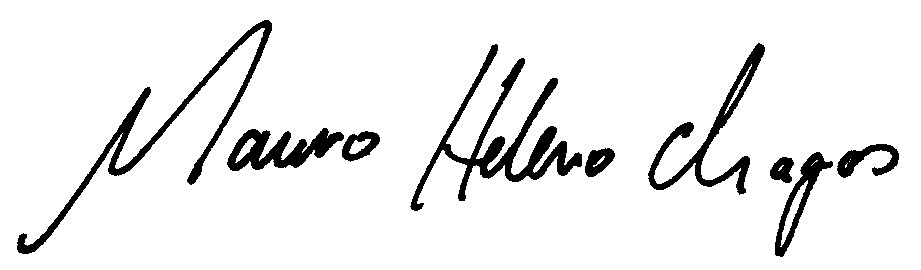 Dr. Mauro Heleno ChagasCoordenador do Programa de Pós-Graduação em Ciências do EsporteCoordenador da Comissão Examinadora da Seleção para o Curso de Doutorado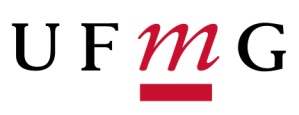 Universidade Federal de Minas GeraisEscola de Educação Física, Fisioterapia e Terapia OcupacionalPrograma de Pós-Graduação em Ciências do Esporte